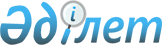 Некоторые вопросы перемещения товаров физическими лицами через таможенную границу Республики Казахстан
					
			Утративший силу
			
			
		
					Постановление Правительства Республики Казахстан от 9 марта 2005 года N 217. Утратило силу постановлением Правительства Республики Казахстан от 1 июля 2010 года № 682.      Сноска. Утратило силу постановлением Правительства РК от 01.07.2010 № 682 (порядок введения в действие см. п.3).      В соответствии с Соглашением об обеспечении свободного и равного права пересечения физическими лицами границ государств-участников Таможенного союза и беспрепятственного перемещения ими товаров и валюты, ратифицированным Законом Республики Казахстан от 30 декабря 1999 года, а также со статьями 263 , 264 , 266 , 269 , 270 , 273 , 275 , 290 , 317 Таможенного кодекса Республики Казахстан и статьей 299 Кодекса Республики Казахстан "О налогах и других обязательных платежах в бюджет" (Налоговый кодекс) Правительство Республики Казахстан ПОСТАНОВЛЯЕТ : 

      Сноска. Преамбула в редакции постановления Правительства РК от 28 августа 2007 года  N 750 (вводится в действие по истечении 30 календарных дней со дня первого офиц. опуб.); с изменениями, внесенными постановлением Правительства РК от 31.12.2008 N 1330 (вводится в действие с 1.01.2009 г.). 

      1. Утвердить прилагаемые: 

      1) критерии определения предназначения товаров, перемещаемых физическими лицами через таможенную границу Республики Казахстан; 

      2) перечень товаров, временный ввоз которых допускается физическими лицами, постоянно проживающими за пределами территории Республики Казахстан, на срок их временного пребывания в Республике Казахстан, и временный вывоз которых допускается физическими лицами, постоянно проживающими на территории Республики Казахстан, на срок их временного пребывания в иностранном государстве с полным освобождением от таможенных платежей, налогов и без применения мер нетарифного регулирования; 

      3) совокупный таможенный платеж на товары, ввозимые на таможенную территорию Республики Казахстан физическими лицами в упрощенном порядке; 

      4) весовые и стоимостные нормы перемещения товаров физическими лицами через таможенную границу Республики Казахстан в упрощенном порядке, в отношении которых не предусмотрен льготный порядок; 

      5) условия и нормы перемещения товаров физическими лицами через таможенную границу Республики Казахстан в льготном порядке; 

      6) Нормы ввоза физическими лицами на таможенную территорию Республики Казахстан подакцизных товаров, не облагаемых таможенными платежами и налогами; 

      7) условия и нормы перемещения товаров в международных почтовых отправлениях. 

      Сноска. Пункт 1 с изменением, внесенным постановлением Правительства РК от 28 августа 2007 года  N 750 (вводится в действие по истечении 30 календарных дней со дня первого офиц. опуб.). 

      2. Признать утратившими силу некоторые решения Правительства Республики Казахстан согласно приложению. 

      3. Настоящее постановление вводится в действие по истечении тридцати дней со дня первого официального опубликования.       Премьер-Министр 

      Республики Казахстан Утверждены             

постановлением Правительства    

Республики Казахстан        

от 9 марта 2005 года N 217     

Критерии определения предназначения 

товаров, перемещаемых физическими лицами 

через таможенную границу Республики Казахстан       Товары, перемещаемые физическими лицами через таможенную границу Республики Казахстан, рассматриваются как предназначенные для производственной или иной предпринимательской деятельности, если: 

      1) такими товарами являются: 

      транспортные средства и их части, в том числе подлежащие учету в органах дорожной полиции; 

      подакцизные товары, ввозимые на таможенную территорию Республики Казахстан свыше норм, предусмотренных настоящим постановлением; 

      профессиональное оборудование (оборудование, используемое в качестве средств труда для осуществления производственной или иной предпринимательской деятельности); 

      станки; 

      сырье; 

      полуфабрикаты; 

      сельскохозяйственная техника; 

      строительные материалы; 

      комплектующие изделия; 

      Сноска. Подпункт 1) с изменением, внесенным постановлением Правительства РК от 28 августа 2007 года  N 750 (вводится в действие по истечении 30 календарных дней со дня первого офиц. опуб.). 

      2) их количество превышает следующие показатели: 

      одежда - 2 (два) предмета одного наименования, размера и фасона на человека (за исключением бывших в употреблении); 

      головные уборы - 2 (два) предмета одного наименования, размера и фасона на человека (за исключением бывших в употреблении); 

      обувь - 2 (два) предмета одного наименования, размера и фасона на человека (за исключением бывших в употреблении); 

      продукты питания - 10 (десять) килограмм на человека, в том числе икры осетровых и лососевых рыб - 250 (двести пятьдесят) грамм; 

      туалетные принадлежности и парфюмерно-косметические изделия - 3 (три) предмета одного наименования на человека (за исключением бывших в употреблении); 

      мебель - 1 (один) комплект или гарнитур на человека;* 

      кухонная бытовая посуда и приборы - 2 (два) комплекта или сервиза одного вида на человека;* 

      постельные принадлежности - 2 (два) комплекта одного вида на человека;* 

      фото-, аудио-, видео-, оргтехника, бытовая техника и электрические приборы - 1 (один) предмет каждого наименования на человека;* 

      ювелирные изделия - 6 (шесть) предметов на человека; 

      музыкальные инструменты - 1 (один) предмет на человека; 

      спортивный инвентарь - 1 (один) комплект на человека; 

      лекарственные средства - 500 грамм на человека; 

      печатные издания, видео-, аудиокассеты, компакт диски, фотопленки - 10 (десять) штук каждого наименования на человека;* 

      велосипеды - 2 (два) штуки на человека; 

      детские игрушки - 2 (два) комплекта и модели на человека;* 

      детские коляски - 1 штука на человека; 

      другие, не перечисленные выше предметы, используемые в домашнем хозяйстве или быту - 2 (два) предмета каждого наименования на человека; 

      3) частота их перемещения превышает 1 (один) раз в месяц. 

      Сноска. Подпункт 2) с изменением, внесенным постановлением Правительства РК от 28 августа 2007 года  N 750 (вводится в действие по истечении 30 календарных дней со дня первого офиц. опуб.). 

      ________________________ 

      Примечания: 

      комплект - это полный набор, состав чего-либо. Состав (комплектность) товара должен быть представлен в информации для потребителя (этикетки, ярлыки, вкладыши, паспорт, формуляр, руководство по применению) в виде перечня с наименованием "Состав" или "Комплектность". 

      * Показатели не применяются в отношении товаров, бывших в употреблении при их перемещении физическими лицами, переселяющимися на постоянное местожительство в/из Республику(и) Казахстан. Утвержден             

постановлением Правительства   

Республики Казахстан       

от 9 марта 2005 года N 217      

Перечень товаров, временный ввоз 

которых допускается физическими лицами, постоянно 

проживающими за пределами территории Республики Казахстан, 

на срок их временного пребывания в Республике Казахстан, и 

временный вывоз которых допускается физическими лицами, постоянно проживающими на территории Республики Казахстан, 

на срок их временного пребывания в иностранном 

государстве с полным освобождением от таможенных 

платежей, налогов и без применения мер 

нетарифного регулирования       1. Одежда, головные уборы, обувь. 

      2. Туалетные принадлежности, за исключением расходуемых товаров. 

      3. Личные ювелирные украшения. 

      4. Фото-, кино-, видеокамеры и принадлежности к ним. 

      5. Переносные слайдо- и кинопроекторы и принадлежности к ним. 

      6. Переносные видеомагнитофоны и принадлежности к ним. 

      7. Переносные музыкальные инструменты. 

      8. Переносные проигрыватели с грампластинками. 

      9. Переносная звукозаписывающая и воспроизводящая аппаратура (включая диктофоны) с пленками. 

      10. Переносные радиоприемники. 

      11. Переносные телевизоры. 

      12. Переносные пишущие машинки. 

      13. Переносные калькуляторы. 

      14. Переносные персональные компьютеры. 

      15. Бинокли. 

      16. Детские коляски. 

      17. Коляски для инвалидов. 

      18. Спортивное оборудование и принадлежности. 

      19. Переносные диализаторы и аналогичные медицинские приборы. 

      20. Мобильные телефоны сотовой связи. 

      21. Легковые автомобили, в том числе мототранспорт и прицепы к ним. Утвержден           

постановлением Правительства   

Республики Казахстан      

от 9 марта 2005 года N 217    

Совокупный таможенный платеж 

на товары, ввозимые на таможенную территорию 

Республики Казахстан физическими лицами 

в упрощенном порядке <*>       Сноска. Совокупный таможенный платеж в редакции постановления Правительства РК от 28.08.2007 N 750 (вводится в действие по истечении 30 календарных дней со дня первого офиц. опуб.); с изменениями, внесенными постановлением Правительства РК от 31.05.2008 N 532 (порядок введения в действие см. п.2 ).       При перемещении товаров физическими лицами через таможенную границу Республики Казахстан в упрощенном порядке, в отношении которых не предусмотрен льготный порядок, таможенные платежи и налоги могут уплачиваться в виде совокупного таможенного платежа в размере 0,6 евро за 1 кг, за исключением товаров товарных групп 07, 08, классифицируемых в соответствии с Товарной номенклатурой внешнеэкономической деятельности ЕвраАзЭС, в отношении которых совокупный платеж составляет 13 % от таможенной стоимости. 

      Деклалирование товаров товарных групп 22, 24, 26-31, 36, 38, 72, 73, 84, 86-89, 93, классифицируемых в соответствии с Товарной номенклатурой внешнеэкономической деятельности ЕвраАзЭС производится в общеустановленном порядке. Утверждены             

постановлением Правительства   

Республики Казахстан        

от 9 марта 2005 года N 217    

Весовые и стоимостные нормы перемещения 

товаров физическими лицами через таможенную границу 

      Республики Казахстан в упрощенном порядке, 

в отношении которых не предусмотрен 

льготный порядок* <*>       Сноска. Внесены изменения - постановлением Правительства РК от 5 мая 2005 г. N 430 ; от 15 апреля 2006 года N 285 (вводится в действие со дня его первого официального опубликования).       При перемещении товаров через таможенную границу Республики Казахстан физическими лицами в упрощенном порядке таможенные платежи и налоги могут уплачиваться в виде совокупного таможенного платежа при условии, что их таможенная стоимость не превышает 10000 (десять тысяч) долларов США, если: 

      1) общий вес составляет до 2000 (две тысячи) килограммов включительно; 

      2) по товарным группам 07 и 08, классифицируемым в соответствии с Товарной номенклатурой внешнеэкономической деятельности ЕврАзЭС общим весом до 5000 (пять тысяч) килограммов включительно, за исключением свежей плодоовощной, плодоягодной, бахчевой скоропортящейся продукции согласно приложению; 

      3) по свежей плодоовощной, плодоягодной, бахчевой скоропортящейся продукции согласно приложению к настоящему постановлению общим весом до 10 000 (десять тысяч) килограммов включительно, при соблюдении установленных законодательством допустимых весовых параметров автотранспортных средств. 

      _______________________ 

      * Примечание. Физические лица могут отказаться от применения упрощенного порядка перемещения товаров. В этом случае применяется общий порядок перемещения товаров через таможенную границу Республики Казахстан. 

  

  

                                    Приложение к Весовым и стоимостным 

нормам перемещения товаров    

физическими лицами через таможенную 

границу Республики Казахстан в   

упрощенном порядке, в отношении   

которых не предусмотрен       

льготный порядок <*>              Сноска. Нормы дополнены приложением постановлением Правительства РК от 15 апреля 2006 года N 285 (вводится в действие со дня его первого официального опубликования).          Перечень свежей плодоовощной, плодоягодной, 

бахчевой скоропортящейся продукции       1. Картофель. 

      2. Томаты. 

      3. Лук репчатый, чеснок. 

      4. Капуста кочанная. 

      5. Морковь, репа, свекла столовая, сельдерей корневой, редис. 

      6. Огурцы. 

      7. Виноград. 

      8. Яблоки, груши и айва. 

      9. Абрикос, вишня, черешня, персики. 

      10. Арбузы, дыни. 

      11. Перец сладкий. 

      12. Баклажаны. Утверждены             

постановлением Правительства   

Республики Казахстан      

от 9 марта 2005 года N 217    

Условия и нормы перемещения товаров 

физическими лицами через таможенную границу 

Республики Казахстан в льготном порядке       В соответствии с льготным порядком перемещения товаров, ввозимых (вывозимых) на таможенную территорию (с таможенной территории) Республики Казахстан физическими лицами, следующими через таможенную границу Республики Казахстан, таможенное оформление производится с полным освобождением от уплаты таможенных платежей (за исключением сборов за хранение), без применения мер нетарифного регулирования, за исключением товаров, ограниченных к ввозу в Республику Казахстан или вывозу из Республики Казахстан в соответствии с законодательством Республики Казахстан, в следующих случаях: 

      1) при ввозе (вывозе) из государств-участников (в государства-участники) Таможенного союза физическими лицами, постоянно проживающими в данных государствах, товаров, происходящих из этих государств и не предназначенных для производственной или иной предпринимательской деятельности; 

      2) при ввозе (вывозе) товаров, происходящих из третьих стран (в третьи страны), не предназначенных для производственной или иной предпринимательской деятельности, общая стоимость которых не превышает суммы, эквивалентной 1000 (тысяча) долларам США, в пределах общего веса багажа до 50 (пятьдесят) килограмм на одного человека; 

      3) при ввозе (вывозе) товаров, не предназначенных для производственной или иной предпринимательской деятельности, физическими лицами, переселяющимися на постоянное местожительство в Республику Казахстан (в иностранное государство). Утверждены            

постановлением Правительства   

Республики Казахстан      

от 9 марта 2005 года N 217       Сноска. В редакции постановления Правительства РК от 28 августа 2007 года  N 750 (вводится в действие по истечении 30 календарных дней со дня первого офиц. опуб.).  

    Нормы ввоза физическими лицами на 

таможенную территорию Республики Казахстан 

подакцизных товаров, не облагаемых 

таможенными платежами и налогами        Примечание. 

      * Указанная норма устанавливается на общий объем импортируемых товаров, без подразделения по кодам Товарной номенклатуры внешнеэкономической деятельности ЕврАзЭС. Перечень импортируемых товаров, не подлежащих обложению таможенными платежами и налогами в объеме нормы импорта, определяется по выбору физического лица. 

      ** Номенклатура товара определяется как кодом Товарной номенклатуры внешнеэкономической деятельности ЕврАзЭС, так и наименованием товара. Утверждены            

постановлением Правительства   

Республики Казахстан       

от 9 марта 2005 года N 217    

Условия и нормы перемещения 

товаров в международных почтовых отправлениях       Товары, пересылаемые в адрес физического лица и не предназначенные для производственной или иной предпринимательской деятельности, перемещаются через таможенную границу Республики Казахстан с полным освобождением от уплаты таможенных платежей и налогов и без применения к ним мер нетарифного регулирования при соблюдении следующих норм: 

      1) вес не превышает 31 (тридцать один) килограмм; 

      2) общая стоимость не превышает сумму, эквивалентную 1000 (тысяча) долларам США включительно. Приложение            

к постановлению Правительства    

Республики Казахстан         

от 9 марта 2005 года N 217       

Перечень утративших силу некоторых 

решений Правительства Республики Казахстан       1. Постановление Правительства Республики Казахстан от 26 июня 1998 года N 608 "О ставках акцизов на подакцизные товары, производимые в Республике Казахстан и ввозимые на таможенную территорию Республики Казахстан" (САПП Республики Казахстан, 1998 г., N 20, ст. 176). 

      2. Постановление Правительства Республики Казахстан от 31 мая 2001 года N 741 "Об утверждении Правил перемещения товаров физическими лицами через таможенную границу Республики Казахстан в упрощенном, льготном порядке" (САПП Республики Казахстан, 2001 г., N 19, ст. 249). 

      3. Постановление Правительства Республики Казахстан от 21 октября 2002 года N 1136 "О внесении изменений и дополнений в постановление Правительства Республики Казахстан от 31 мая 2001 года N 741" (САПП Республики Казахстан, 2002 г., N 36, ст. 382). 

      4. Пункт 7 Изменений, которые вносятся в некоторые решением Правительства Республики Казахстан, утвержденный постановлением Правительства Республики Казахстан от 14 апреля 2003 года N 357 "О внесении изменений и признании утратившими силу некоторых решением Правительства Республики Казахстан" (САПП Республики Казахстан, 2003 г. N 16, ст. 168). 

      5. Подпункт 1) пункта 1 постановления Правительства Республики Казахстан от 11 июня 2003 года N 569 "О внесении изменений в постановления Правительства Республики Казахстан от 31 мая 2001 года N 741 и от 21 августа 2001 года N 1092" (САПП Республики Казахстан, 2003 г., N 27, ст. 252). 

      6. Подпункт 2) пункта 9 постановления Правительства Республики Казахстан от 13 августа 1998 года N 763 "Вопросы поддержки отдельных отечественных производителей" (САПП Республики Казахстан, 1998 г., N 28 ст. 236). 
					© 2012. РГП на ПХВ «Институт законодательства и правовой информации Республики Казахстан» Министерства юстиции Республики Казахстан
				N 

п/п Код ТН ВЭД 

ЕврАзЭС Наименование товара Норма 

провоза 

(на одно 

лицо) 1 2203 00 Пиво солодовое 5 литров* 2 Из 2204 

(кроме 2204 30), 

2205, 2206 00, 

2207, 2208 Вина, виноматериалы, 

коньяк, бренди, все виды 

спирта, водка, ликеро- 

водочные изделия 2 литра* 3 2402 Сигареты с фильтром, 

сигареты без фильтра, 

папиросы 

Сигары 

Сигариллы 1000 штук* 

  

  

  

   15 штук* 

300 штук* 4 Из 2403** Табак курительный, табак 

жевательный, табак 

нюхательный и прочие, 

упакованные в 

потребительскую тару и 

предназначенные для 

конечного потребления, 

за исключением 

фармацевтической продукции, 

содержащей никотин 1 кг* 5 2710 11 410 0, 

2710 11 450 0, 

2710 11 490 0, 

2710 11 510 0, 

2710 11 590 0 Бензин (за исключением 

авиационного) 100 литров* 6 2710 19 310 0, 

2710 19 350 0, 

2710 19 410 0, 

2710 19 450 0, 

2710 19 490 0 Дизельное топливо 150 литров* 